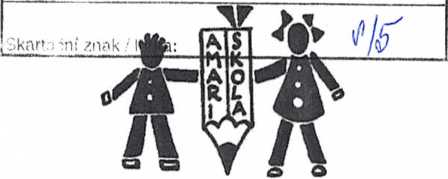 Zlatnická ul. 186č. tel.: 476 118 195/č. fax: 476 I 18 243Email:info@zschanov.cz www.zschanov.czIČO 49872265Základní škola, Most, příspěvková organizaceObjednávka č. 10/2022HSC Computers s.r.o
Tř. Budovatelů 2531
Most43401Objednáváme u Vás nákup 18 ks notebooků dle Vaší cenové nabídky. Celková cena s DPH nepřesáhne částku 432 599,20 Kč.Předem děkuji za kladné vyřízení mé objednávky.S pozdravemV Mosté dne 9. 5. 2022